小単元の目標・・・この単元は学習指導要領の内容（５）に基づいて行う　地域資源の保護・活用に取り組む松島町の様子について，位置や自然環境，人々の協力関係に着目し，地図帳や各種の資料で調べ，取組の様子を捉え，地域の特色を考えることを通して，人々が協力して観光産業の発展に努めていることを理解することができるようにする。（２）評価規準（３）知識の構造図中心概念具体的知識用語・語句問題解決的な学習の過程（４）指導計画（５）ワークシート（小単元を通して）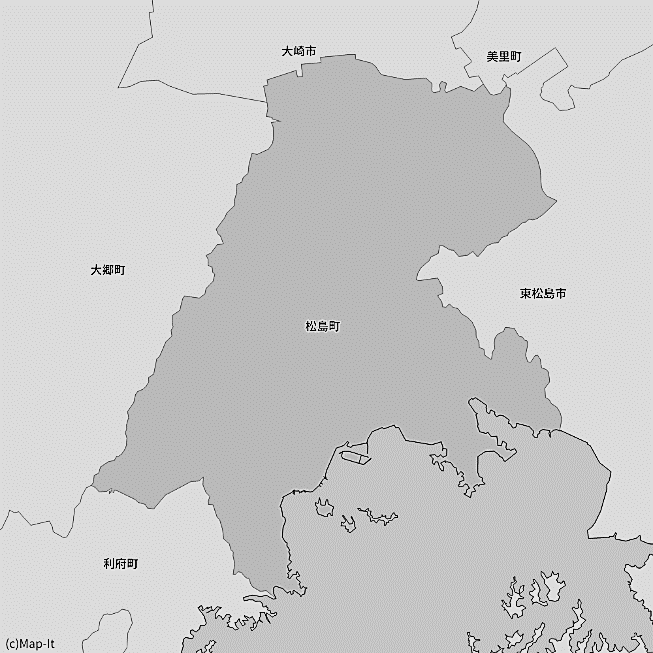 知識・技能思考・判断・表現主体的に学習に取り組む態度　地域の位置，自然環境や人々の協力関係について地図帳や各種の資料で調べ，必要な情報を集め，読み取り，地域の資源を保護・活用している地域の特色を理解している。　調べたことを白地図や文などにまとめ，人々が協力し，観光産業の発展に努めていることを理解している。　地域の位置，自然環境や人々の協力関係に着目して，問いを見いだし，地域の資源の保護・活用に取り組む松島町の様子について考え表現している。　比較・関連付け・総合などして地域の資源を保護・活用している地域の特色を考え，表現している。地域の資源の保護・活用に取り組む松島町の様子について，予想や学習計画を立てたり，見直したりして主体的に学習問題を追究し，解決しようとしている。学習過程主発問主な学習活動・内容□指導上の留意点☆評価計画資料①宮城県の地図を見て，予想する。②資料を基に，松島町に観光客が多く訪れることに気付く。③学習問題について予想し，学習計画を立てる。（例）島などの自然が残されている　　　古くからの建物が残されている　　　人々が観光客を呼ぶ取組をしている□既有の知識や生活経験を根拠に予想させ，全体で共有する。□白地図を用いて，多くの観光客が訪れる宮城県内の地域を整理する。□松島町の位置を捉えさせる。□児童の予想を分類しながら，学習の見通しをもたせる。☆松島町の様子について問いを見いだし，予想や学習計画を立てようとしている。《態度》・宮城県地　　　図・白地図・宮城県の観光統計学習過程①資料を基に，松島町の自然環境について調べる。□松島町の自然について調べ，分かったことを白地図にまとめさせる。☆資料を基に調べ，松島町の自然環境について理解している。《知・技》・島々の航空写真・四大観に関する資料学習過程①資料を基に，松島町に残る古い建造物について調べる。□松島町に残る古い建物について調べ，分かったことを白地図にまとめさせる。☆資料を基に調べ，松島町に残る古い建造物について理解している。《知・技》・瑞巌寺や円通院などに関する資料（写真やパンフレット）学習過程①資料を基に，松島町で行われている行事について調べ，地域資源の活用に気付く。②行事に込められた人々の思いや願いについて考える。□松島町で行われる行事について調べ，自然や建物などの地域の資源を活用していることに気付かせる。□インタビュー資料を基に，行事に込められた人々の思いや願いについて考える。☆資料を基に調べ，松島町で行われる行事には地域の資源が活用され，人々の思いや願いが込められていることを理解している。《知・技》・松島町の観光パンフレット・松島観光協会の方の話①資料を基に自然や建物を保護する人々の取組について調べるとともに，人々の思いや願いについて考える。□インタビュー資料を基に，地域の資源の保護が，持続可能な地域の資源の活用につながることに気付かせる。☆資料を基に調べ，松島町の人々が思いや願いをもって地域の資源を保護していることを理解している。《知・技》・松島町職員の方の話・瑞巌寺や円通院の方の話①資料を基にまちの魅力を発信する人々の取組について調べるとともに，人々の思いや願いについて考える。□インタビュー資料を基に，地域への愛情や誇りをもって発信に取り組んでいることに気付かせる。☆資料を基に調べ，松島町の人々が思いや願いをもってまちの魅力を発信していることを理解している。《知・技》・松島町のHP・松島町公式SNS・松島町職員の方の話①これまでの学習を基に，松島町の自然や建物，人々の取組を整理する。②地域の資源の保護・活用に取り組む人々の役割や価値を考える。□様々な取組を白地図に整理しながら，地域の資源である自然や建物の存在とともに人々の取組の役割や価値を見いださせる。☆地域の資源の保護・活用に取り組む松島町の様子を考え，表現している。《思・判・表》・これまでに用いた資料